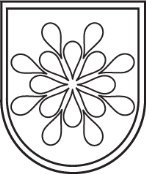 Latvijas RepublikaSALDUS NOVADA DOMEReģ. Nr. 90009114646, Striķu ielā 3, Saldū, Saldus nov., LV- 3801, tālr. 63807280, fakss 63881100, e-pasts: pasts@saldus.lv, www.saldus.lv Saldū2021.gada 28.oktobrī	SAISTOŠIE NOTEIKUMI Nr.64Pieņemti ar Saldus novada domes 2021.gada 28.oktobra domes sēdeslēmumu (protokols Nr.19, 104.§)Par grozījumiem Saldus novada domes 2021.gada 30.jūlija saistošos noteikumos Nr.38Par līdzfinansējuma samaksas kārtību Saldus novada pašvaldības dibinātajās izglītības iestādēs, kuras īsteno profesionālās ievirzes un interešu izglītības programmasIzdoti saskaņā ar “Izglītības likuma” 12.panta  otro prim daļu, likuma „Par pašvaldībām" 43.panta trešo daļuIzdarīt Saldus novada domes 2021.gada 30.jūlija saistošajos noteikumos Nr.38 “ Par līdzfinansējuma samaksas kārtību Saldus novada pašvaldības dibinātajās izglītības iestādēs, kuras īsteno profesionālās ievirzes un interešu izglītības programmas”, šādus grozījumus:Svītrot 3.punktā vārdus “bet ne ilgāk kā uz vienu kalendāra gadu”.papildināt noteikumus ar 5.6.punktu, šādā redakcijā: PASKAIDROJUMA RAKSTS(par grozījumiem saistošajos noteikumos Nr.38 “Par līdzfinansējuma samaksas kārtību Saldus novada pašvaldības dibinātajās izglītības iestādēs, kuras īsteno profesionālās ievirzes un interešu izglītības programmas”)KategorijaAtlaide no līdzfinansējuma  mēnesī5.6.Uz valstī noteikto ārkārtas situācijas laiku 100%Domes priekšsēdētājs ŠIS DOKUMENTS IR ELEKTRONISKI PARAKSTĪTS AR DROŠU ELEKTRONISKO PARAKSTU UN SATUR LAIKA ZĪMOGU M.Zustsīss projekta satura izklāstsSaistošie noteikumi nosaka kārtību, kādā pilngadīgs izglītojamais vai izglītojamā likumiskais pārstāvis maksā līdzfinansējumu par izglītības ieguvi Saldus novada pašvaldības dibinātajās profesionālās ievirzes un interešu izglītības iestādēs par profesionālās ievirzes un interešu izglītības programmu apguvi, valstī noteiktās ārkārtas situācijas laikā. Saistošie noteikumi precizē līgumu slēgšanas kārtību izglītības iestādēs.projekta nepieciešamības pamatojumsParedzēt papildus atvieglojumu līdzmaksājumam profesionālās ievirzes un interešu izglītības programmu apguvē visā Saldus novada administratīvajā teritorijā uz valstī izsludināto ārkārtas situācijas laiku. Saistošie noteikumi precizē līgumu slēgšanas kārtību izglītības iestādēs, paredzot, ka līgums tiek slēgts uz izglītības programmas īstenošanas periodu.plānotā projekta ietekme uz pašvaldības budžetuNav būtiska ietekme uz  2021.gada budžetu.uzņēmējdarbības vide pašvaldības teritorijāNav attiecināms.administratīvās procedūras un konsultācijas ar privātpersonāmSaistošos noteikumus izskatīti Budžeta un ekonomikas komisijā, atbalstīti Finanšu komitejā.Domes priekšsēdētājs ŠIS DOKUMENTS IR ELEKTRONISKI PARAKSTĪTS AR DROŠU ELEKTRONISKO PARAKSTU UN SATUR LAIKA ZĪMOGU M.Zusts